Sociale kaartVoor- , en Buitenschoolse opvang Stichting Ut KruumelkeVersie 6, januari 2023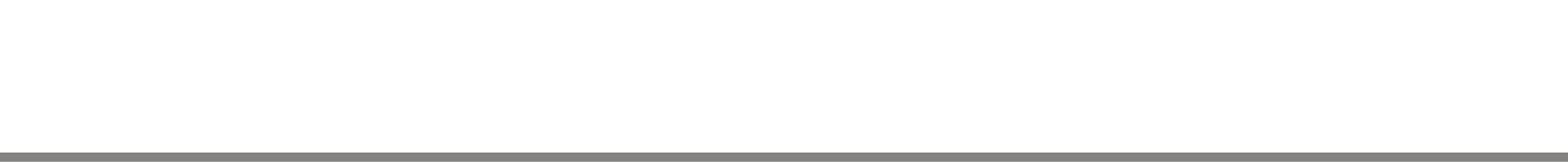 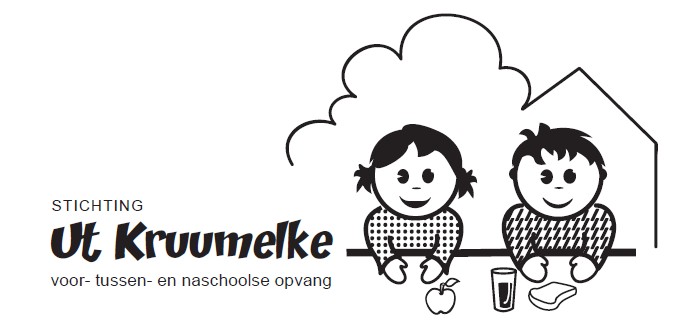 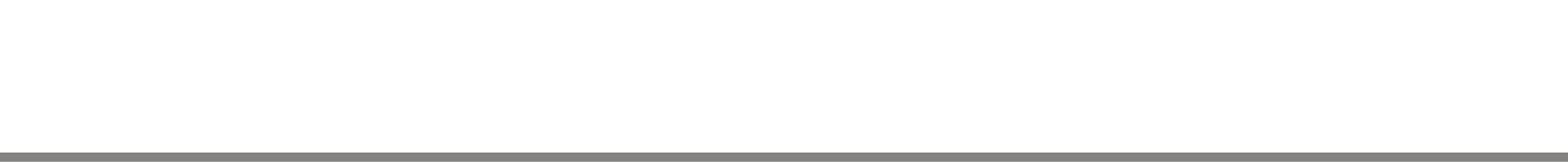 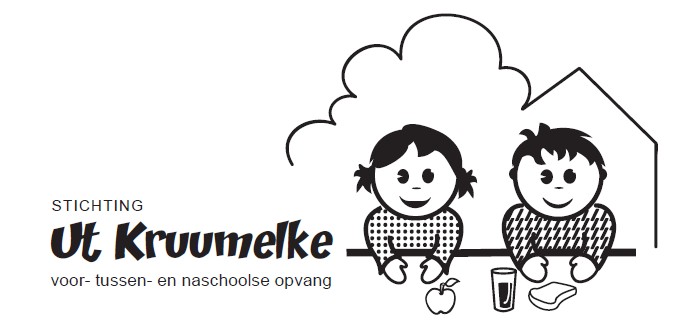 InstellingAdresgegevensDoelHuisartsenpraktijk Oppe RuiverBroeklaan 4 5953 NB Reuver077 474 0352HuisartsSynthese Broeklaan 4
5953 NB Reuver

077-7516400
info@synthese.nlAlgemeen Maatschappelijk WerkWeerbaarheidstrainingen (5 t/m 19 jaar)Bureau jeugdzorg VenloPrinsenstraat 45913 ST Venlo088 007 2970maatregelen jeugdbescherming en jeugdreclasseringGGD Noord-Limburg
Drie Decembersingel 505921 AC Venlo
088-1191200
JeugdgezondheidszorgInspecties GGDJeugdgezondheidszorg, Consultatiebureau ReuverSint Jozefweg 30, Reuver5953 JN Reuver088-1191111JeugdgezondheidszorgInloopspreekuur (0-4 jaar)Logopediepraktijk ReuverPrins Hendrikstraat 19
5953 ES Reuver077-8509842LogopedieMindfulness trainingenBasisschool BosdaelMeester Bosmanshof 1
5953 DM Reuver077-4748216BasisschoolOverleg begeleider kinderenBassischool MeanderSint Jozefweg 28
5953 JN Reuver077-4740140BasisschoolOverleg begeleider kinderenBasisschool TriolierSint Annastraat 315953 LR Reuver077-4769000BasisschoolOverleg begeleider kinderenRubicon JeugdzorgAfdeling Team Toegang

0475 588 400
toegang@rubicon-jeugdzorg.nlHulp bij de ontwikkeling van het kindAdvies platform Samen met Beeselhttps://samenmet.beesel.nl/Informatie en adviezen binnen het sociale domeinOplossingen sociaal-emotionele problematiekAKK (Esther Rienks, adviezen voor pedagogiek, gedragsontwikkeling).
06 18 76 80 14
kinderopvangtraining@gmail.comAdviezen bij pedagogische vraagstukken en gedragsontwikkelingCoach en beleidsmedewerkerster binnen de kinderopvangGroepspraktijk voor FysiotherapieKeulseweg 65a5953 HG Reuver
Telefoonnummer: 077-4748614Fysiotherapie voor kinderen en volwassenenFysiotherapiepraktijk De PuntBroeklaan 6
5953 NB Reuver077-4748797Fysiotherapie voor kinderen en volwassenenPraktijk De RoosPastoor Vranckenlaan 25953 CP Reuver0475-475558info@praktijkderoos.nlSociale vaardigheidstraining (9-18 jaar) (Ster-training, SOVAplus-training)Pedagogische ouderbegeleidingOpvoedondersteuningGezinsbehandeling/systeemtherapieBegeleiding vanuit PGBGroepstherapie voor adolescentenIndividuele trainingMutsaersstichting VenloPostweg 88
5915 HB Venlo077-3217677info@mutsaersstichting.nlSociale vaardigheidstrainingen (4-18 jaar)Veilig thuis Noord en Midden Limburg0800-2000
088-0072975info@veiligthuisnml.nlAdvies inwinnen en meldingen maken rondom signalen van huiselijk geweld en kindermishandelingPersoon/instellingAdresgegevensDoelEsther Rienks06 18 76 80 14
kinderopvangtraining@gmail.comVertrouwenspersoon Stichting Ut KruumelkeVertrouwensinspecteur0900-1113111Raadplegen op het moment dat een collega de dader is van kindermishandeling en/of seksueel misbruik. 